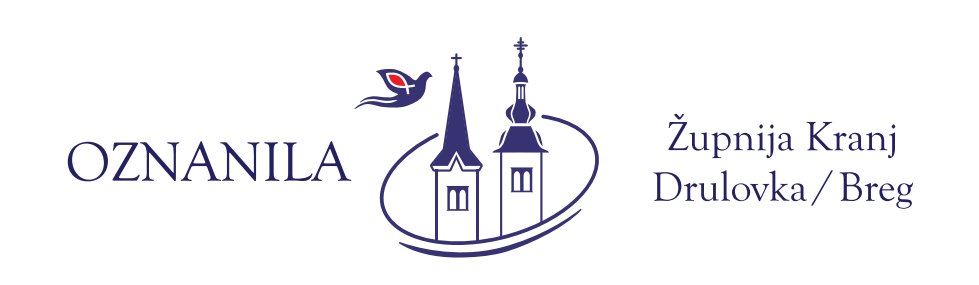 Leto: XXXVIII				3. 4. 2022				Številka: 7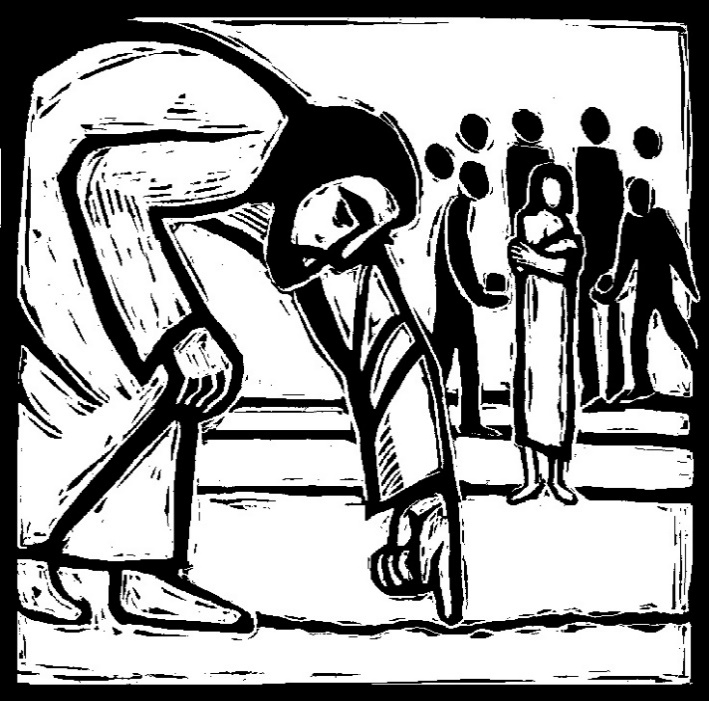 Ko pa so ga kar naprej spraševali, se je vzravnal in jim rekel: »Kdor izmed vas je brez greha, naj prvi vrže kamen vanjo.« Nato se je spet sklonil in pisal po tleh. Ko so to slišali, so drug za drugim odhajali, od najstarejših dalje. In ostal je sam in žena pred njim. Jezus se je vzravnal in ji rekel: »Kje so, žena? Te ni nihče obsódil?« Rekla je: »Nihče, Gospod.« In Jezus ji je dejal: »Tudi jaz te ne obsojam. Pojdi in odslej ne gréši več!« (Jn 8,7–11)JEZUS SE JE SKLONIL IN S PRSTOM PISAL PO TLEH.Gospod Jezus, odkar sem kot otrok slišal pripovedovati to zgodbo, se nikoli nisem nehal spraševati, kaj neki si pisal po tleh tempeljskega dvorišča tistega jutra, ko so predte porinili to ubogo žensko. Preučevalci Svetega pisma se o tem še niso izrekli. Včasih si mislim, da vem. Po mojem si napisal: »Kar nameravam povedati pismoukom in farizejem, velja za vse. Tudi zate.« Tudi zame. Čeprav ne mečem kamnov v ljudi – mi danes smo naprednejši in kulturni in ne uporabljamo tako barbarskih kazni – pa brez pomislekov obmetavam ljudi s sodbami. In sodbe, Gospod Jezus, so hujše kakor kamni. Kajti rane na telesu lahko pozdravijo v ambulanti za nujno medicinsko pomoč. Rane, ki jih povzročijo sodbe, pa marsikdaj ostanejo za vedno. Gospod Jezus, vsakokrat, ko me vidiš s kamni v glavi in ustih, pripravljenega, da jih vržem v koga, ki je napačno ravnal, me odpelji na tempeljsko dvorišče, pred to prestrašeno ženo. Daj, da bodo v meni strogo zazvenele tvoje besede: »Kdor izmed vas je brez greha, naj prvi vrže kamen.« In na široko mi odpri oči za besede, ki jih je napisal tvoj prst: »Velja tudi zate!« 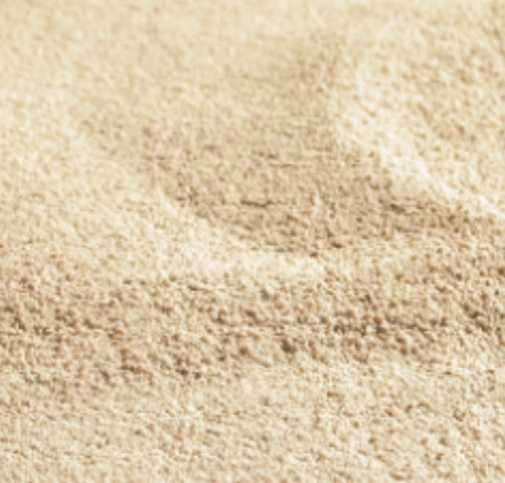 Po: T. LAsconi, 365 + 1 dan s teboj DVA OBRAZA CVETNE NEDELJE S cvetno nedeljo začenjamo veliki teden, ki doseže vrh na veliki petek, veliko soboto in velikonočno nedeljo. Ta dan ima dva obraza: veselje nad Jezusovim vstopom v Jeruzalem in žalost zaradi njegovega trpljenja in smrti na križu. Cvetna nedelja že od nekdaj nagovarja ljudi. Že od 4. stoletja na ta dan potekajo procesije. Ljudje so se zbrali na enem mestu in se z vejicami v rokah podali v cerkev. Pri tem je bilo in je pomembno: ljudje ne slavijo močnega in mogočnega vladarja. Vzkliki »hozana« (kar v prevodu pomeni »reši nas«) so namenjeni človeku, ki se posveča ubogim in oznanja Božjo ljubezen. V njegovem kraljestvu so na prvem mestu majhni, nepomembni in izločeni. Ko danes slavimo Jezusa, izražamo svoje upanje: ljubezen je močnejša od sovraštva in obzirnost je boljša od samopotrjevanja. Ta pot vodi tudi do napetosti in sporov. Sile moči in oblasti se zdijo premočne. Tako pridemo do drugega vidika cvetne nedelje. Na cvetno nedeljo se spominjamo tudi, da bodo ti dnevi zadnji Jezusovi dnevi. Jezus bo izdan, zatajen, obsojen in na koncu križan. To Jezusovo trpljenje določa nadaljnja praznovanja v tem tednu. Toda na koncu je velika noč. 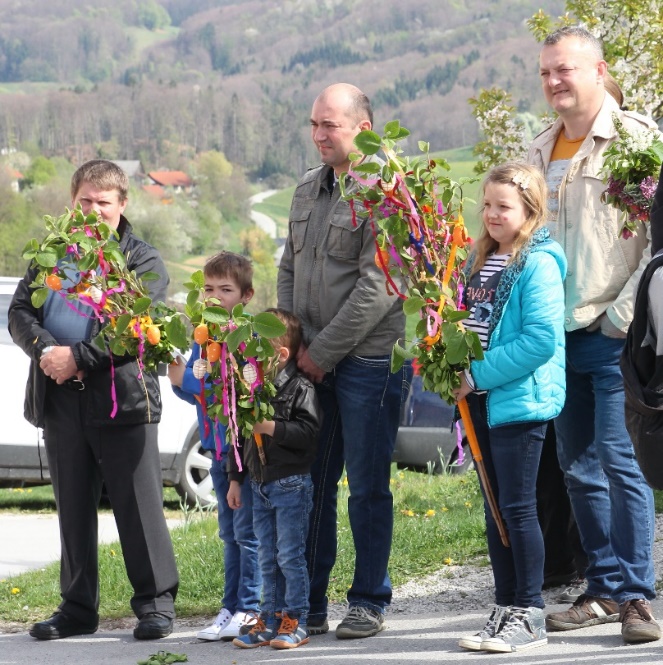 Po: M. KapellerPOSTNI ČAS IN KRIŽEV POTV postnem času bo križev pot v Drulovki vsak petek ob 19.00, na Bregu pa vsako nedeljo ob 14.00.CVETNA NEDELJANa Cvetno nedeljo bo pri vsaki sveti maši blagoslov butaric in drugega zelenja.VELIKI ČETRTEKNa Veliki četrtek se spominjamo postavitve zapovedi ljubezni, svete evharistije in duhovništva. Maša bo ob 19.00.VELIKI PETEKOb 15.00 bo molitev Križevega pota v Drulovki.Zvečer so ob 19.00 obredi Velikega petka, svete maše ta dan ni.Šolarji naj namesto k verouku pridejo vsaj enkrat k obredom Velikega tedna.VELIKA SOBOTABlagoslov ognja bo na Bregu ob 6.00, v Drulovki pa ob 6.30.Blagoslov velikonočnih jedil bo na Bregu ob 16.00, v Drulovki pa ob 11.00, 15.00 in 17.00.Svete maše župnije KRANJ – DRULOVKA/BREGIzdaja župnija Kranj-Drulovka/Breg;                                                      Odgovarja: Ciril Plešec, žpk. 07/2022Breg ob Savi 42, 4211 Mavčiče;                                                              Uredil: Nejc UrhTel.: 042332870, 041760158;       	                                                       E-mail: ciril.plesec@siol.net TRR: SI56 6100 0001 5473 496; pri Delavski hranilnici Kranj	        https://zupnija-drulovkabreg.si/3. april20225. POSTNA NEDELJA, tiha nedelja Rihard (Riko), škofBregDrulovkaBregBreg7:309:0010:3014.00- v zahvalo (S. K.)- za župnijo- Darija Kalan (P.)- MOLITEV KRIŽEVEGA POTA4. april2022PONEDELJEKIzidor Seviljski, škofBreg19:00- Tilka Potočnik5. april2022TOREKVincencij Ferrer, duhovnikBreg7:30- v čast Svetemu Duhu6. april2022SREDAIrenej iz Srema, škofDrulovka19:00- Lovro Humer7. april2022ČETRTEKJanez Krstnik de la Salle, red. ustanoviteljBreg19:00- Stanislav Škof8. april2022PETEK+ Maksim in Timotej, mučencaDrulovka19:00- pok. Žmahnovi9. april   2022SOBOTAMaksim Aleksandrijski, škofDrulovka19:00- Janez Sladič10. april2022CVETNA NEDELJADominij, škof, mučenecBregDrulovkaBregBreg7:309:00  10:3014.00- Darija Kalan (M.)- za župnijo- Pavla Ložar in pok. Bitenčevi- MOLITEV KRIŽEVEGA POTA11. april2022PONEDELJEKStanislav, škof, mučenecBreg19:00- Pavel Balanč, obl.12. april2022TOREK Zenon Veronski, škofBreg7:30- Frančiška in Pavel Goltnik13. april2022SREDAMartin I., papež, mučenecDrulovka19:00- Jože Kumer14. april2022VELIKI ČETRTEKLidvina, devicaBreg19:00- pok. duhovniki15. april2022++ VELIKI PETEKPaternij, škofBreg19:00- OBREDI VELIKEGA PETKA16. april2022VELIKA SOBOTABernardka Lurška, devicaBreg19.00- Stane in Ivana Porenta17. april2022VELIKONOČNA NEDELJA GOSPODOVEGA VSTAJENJA – d. p. d.BregDrulovkaBreg7:309:0010:30- Alojzija in Vinko Porenta- Pavla in Jože Intihar- za župnijo